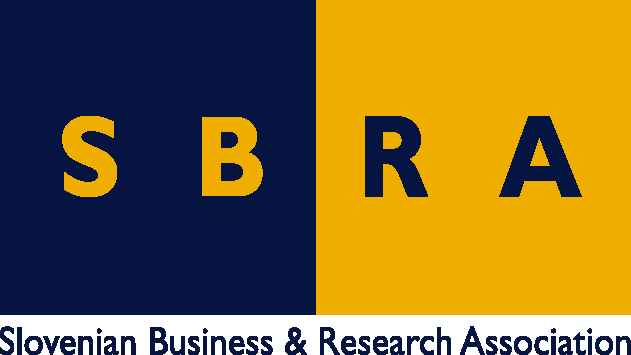 Slovensko gospodarsko in raziskovalno združenje, Bruselj	Občasna informacija članom 13 – 202224. januar  2022Odprt je poziv za zbiranje prijav za nagrade novega evropskega Bauhausa za leto 2022Do 28. februarja je odprt poziv Evropske komisije za zbiranje prijav za nagrade novega evropskega Bauhausa za leto 2022. Nagrajeni bodo projekti in ideje, ki prispevajo k lepim, trajnostnim in vključujočim krajem v štirih kategorijah. Te so: ponovno povezovanje z naravo, ponovno pridobivanje občutka pripadnosti, prednostna obravnava krajev in ljudi, ki to najbolj potrebujejo, ter dolgoročno in celostno razmišljanje v industrijskem ekosistemu, ki temelji na življenjskih ciklih. Člani lahko dobijo več informacij na SBRA.Kategorije odražajo štiri tematske osi preobrazbe novega evropskega Bauhausa, ki so bile opredeljene v fazi sooblikovanja pobude. Prijave bodo ocenjene glede na tri temeljne vrednote pobude: trajnostnost, estetika in vključevanje. V vsaki kategoriji bodo nagrade podeljene v dveh vzporednih sklopih. Prvi je Nagrade novega evropskega Bauhausa za obstoječe zaključene zglede v zadnjih dveh letih. Drugi je vzhajajoče zvezde novega evropskega Bauhausa za koncepte ali zamisli, ki jih predložijo mladi ustvarjalci, stari največ 30 let.Poleg 16 nagrad, ki jih podeli žirija (zmagovalec in drugouvrščeni za vsako kategorijo in sklop), bosta z javnim glasovanjem med najboljšimi prijavami izbrana dva dodatna nagrajenca. Tako bo 18 nagrajencev dobilo denarne nagrade v skupnem znesku 30 000 evrov in komunikacijski paket, s pomočjo katerega bodo lahko nadalje razvijali in promovirali svoje pobude.Koristne informacije:Poziv za nagrade:https://europa.eu/new-european-bauhaus/get-involved/2022-prizes_slSpletna stran z informacijami o novem evropskem Bauhausu:https://europa.eu/new-european-bauhaus/index_slPripravila:Darja Kocbek